Полный технический райдер май 2022 v4Уточняйте актуальность за 2 недели до мероприятия. 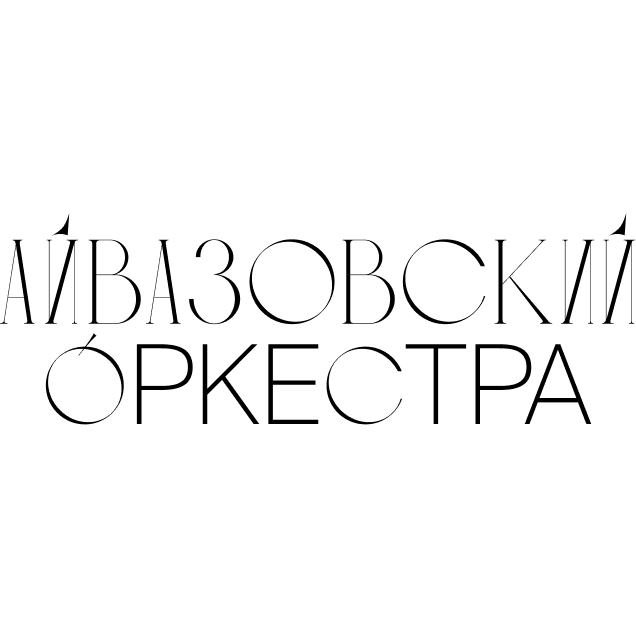 Технический райдерВ данном документе из трех страниц изложен необходимый минимум технического оборудования для качественного выступления коллектива Айвазовский Оркестра. Все пункты данного райдера необходимо согласовать с звукорежиссером коллектива. При невыполнении всех пунктов технического райдера, группа вправе отменить выступление без возврата гонорара заказчику.ПОРТАЛЬНАЯ АКУСТИЧЕСКАЯ СИСТЕМА  3-4-х полосная акустическая система (не менее 5кВт), способная без искажений воспроизводить частотный диапазон 40 – 18 000 Гц при звуковом давлении 110 дБ в центре зала.Предпочтительные бренды: D&B, L'Acoustics, Meyer Sound, Protone, JBL. (не приемлемо Behringer, Carvin, db technologies и  любой бюджетный вариант).МИКШЕРСКИЙ ПУЛЬТ (если группа не везет свой)32 входа, 16 выходов с точкой доступа и Ipad c  предустановленной программой управления пультом.Для пульта группы необходим кабель  CAT 5E или CAT6 с ПЛАСТИКОВЫМИ РАЗЪЕМАМИ от барабанов до пультовой!!! Кабель не более 70 метров.Важно: Расположение пультовой только в центре зала!Возможные консоли: Digico, Yamaha CL-Series/QL-Series, A&H Dlive, Behringer X32БЭКЛАЙН8 высоких микрофонных стоек «журавль» 2 низкие микрофонные стойки (kick, hh)2 прямые микрофонные стойки 3 микрофона Shure SM58 (BETA 58A) с холдером;2 радиомикрофона Shure BETA 58A с холдером (радиосистема не ниже slx);стойка клавишная одноярусная - 2 шт.;стойка гитарная с замком для грифа – 2 шт. Di box – 5 шт.IEM Sennhaiser ew300 или аналог -3шт1 напольный монитор 300Вт для духовых, либо iem с двумя бодипаками. Комплект НОВЫХ батареек для радиосистем!!!БАРАБАНЫСет профессиональных серий (Yamaha, Tama, Mapex) с свежими не мятыми ударным и резонансными пластиками:snare drum 14’ (дерево), пластик: Remo controlled sound, Evans genera dry/hd dry (обязательно с напылением!);bass drum 22', пластик: Remo Powerstroke 3, Evans EMAD Clear bass (только прозрачные!);high tom 10'-12', пластик: Remo pinstripe, Evans G2, EC3, обязательно Clear;floor tom 16’, пластик: Remo pinstripe, Evans G2, EC3, обязательно Clear;не забывайте ножки и крапления для томов!стойка под hi-hat (с замком);стойка под snare drum;3 тяжелых стойки под железо (стойки типа «журавль»);Педаль для бочки(не бюджетных серий)ковер под ударную установку 2x3 м;барабанный стул с регулируемой высотой;Дополнительно: Подставка для личного микшерного пульта баранщика.Важно: Модели микрофонов подзвучки см. INPUT LIST.(если у вас нет возможности предоставить эти микрофоны, мы можем привезти их с собой. Решите вопрос со звукорежиссером коллектива)КОММУТАЦИЯXLR кабель – 40 шт., длину кабелей принять согласно размеру сцены Jack-Jack кабель длинный(10-12 метров) – 4 шт       СЕТЕВОЕ ПИТАНИЕминимум 2 розетки на музыканта и 9 розеток на Stage Rack (Wi-Fi передатчик, радиомикрофоны и т.д.).ВАЖНО!!! Минимальный размер сцены 5х4х0,5м. В случае выступления коллектива на открытом воздухе необходим навес над всей сценой с закрытым задником и боками!!! _____________________________________________________________________Монтаж сцены ваши техники начинают по приезду звукорежиссера на площадку.По любому возникшему вопросу звоните, не стесняйтесь!Контакты:Viktorr81@gmail.com +7 903 953-94-04, Махов Виктор, звукорежиссёр.INPUT LISTINPUT LISTINPUT LIST№ каналаИнструментМикрофон1KICKAvantone Mondo2SNARE (TOP)Bata 573SNARE (BOTTOM)Beta 56 +a56d4HI-HATE 6145HI TOMBeta 56+a56d6FLOOR TOMBeta 56+a56d7OHRode M58OHRode M59BASSDI10GUITARXLR11TRUMPETBeta 57 резерв12TROMBONEBeta 57  резерв13VOCAL 1Радиомикрофон Shure BETA 58A14VOCAL  2Радиомикрофон Shure BETA 58A15VOCAL BASSShure BETA 58A16VOCAL DrumsShure BETA 58A17 aux1KEY (L)Di box/Jack 6.318 aux2KEY (R)Di box/Jack 6.319 aux3Key2(L)Di box/Jack 6.320 aux 4Key2(R)Di box/Jack 6.321 aux 5Bass SyntDi box/Jack 6.322 aux 6Click23 TBVOCAL KEYShure BETA 58AOUTPUT LISTOUTPUT LISTOUTPUT LIST№ каналаИнструментОборудованиеOut 1/2VOCAL 1iemOut 3/4VOCAL 2iemOut 5/6bassiemAUX 1/2GuitarXLRAUX 3/4keyXLRAUX 5Trumpet+romboneНапольный монитор или iemAUX 6DRUMSXLROut 7/8PAXLR